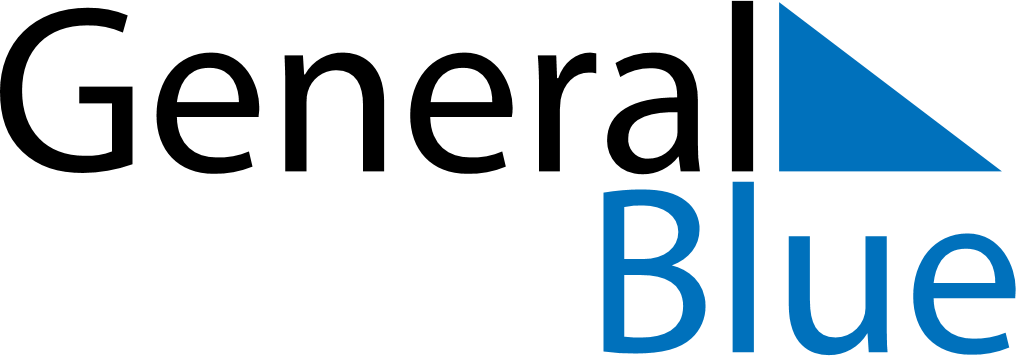 April 2029April 2029April 2029ColombiaColombiaSUNMONTUEWEDTHUFRISAT1234567Easter Sunday89101112131415161718192021222324252627282930